Уважаемые жители Юсьвинского района!Дума Юсьвинского муниципального округа Пермского края приглашает Вас 5 марта 2024 года в 11-00 часов по местному времени принять участие в публичных слушаниях по проекту решения Думы Юсьвинского муниципального округа Пермского края «О внесении  изменений и дополнений в Устав Юсьвинского муниципального округа Пермского края». Слушания состоятся в актовом зале администрации Юсьвинского муниципального округа Пермского края по адресу: с. Юсьва, ул. Красноармейская, 14. Предложения и замечания по проекту решения Думы Юсьвинского муниципального округа Пермского края принимаются до 4 марта 2024 года до 17:00 часов по местному времени, в том числе с использованием Платформы обратной связи федеральной государственной информационной системы «Единый портал государственных и муниципальных услуг (функций)». Предложения и замечания по проекту решения Думы Юсьвинского муниципального округа Пермского края  в письменном виде принимаются по адресу: с. Юсьва, ул. Красноармейская, 14, кабинет 207.Предложения направляются в письменном виде и оформляются по форме согласно приложению к Порядку учета предложений по проектам муниципальных Правовых актов и участия граждан Юсьвинского муниципального округа в их обсуждении, утвержденному решением Думы Юсьвинского муниципального округа Пермского края от 23.11.2020 №243.За дополнительной информацией обращаться в оргкомитет по подготовке и проведению публичных слушаний по адресу: Пермский край, с. Юсьва,       ул. Красноармейская, 14, кабинет 207, тел. 8(34246) 2-80-00.ПРОЕКТ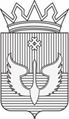 ДУМАЮСЬВИНСКОГО МУНИЦИПАЛЬНОГО ОКРУГАПЕРМСКОГО КРАЯРЕШЕНИЕ__.__.2024                                                                                                           № ___О внесении изменений и дополнений в Устав Юсьвинского муниципального округа Пермского края В целях приведения Устава Юсьвинского муниципального округа Пермского края в соответствие с законодательством Российской Федерации и Пермского края, руководствуясь Уставом Юсьвинского муниципального округа Пермского края, Дума Юсьвинского муниципального округа Пермского края РЕШАЕТ:1. Внести изменения и дополнения в Устав Юсьвинского муниципального округа Пермского края согласно приложению.2. Направить настоящее решение главе муниципального округа – главе администрации Юсьвинского муниципального округа Пермского края для подписания и опубликования.3. Главе муниципального округа – главе администрации Юсьвинского муниципального округа Пермского края направить Устав Юсьвинского муниципального округа Пермского края на государственную регистрацию в органах юстиции в порядке, установленном федеральным законодательством.4. Настоящее решение вступает в силу после государственной регистрации в органах юстиции и его официального опубликования в газете «Юсьвинские вести» и размещения на официальном сайте муниципального образования Юсьвинский муниципальной округ Пермского края в информационно-телекоммуникационной сети Интернет.УТВЕРЖДЕНЫрешением Думы Юсьвинского  муниципального округа       Пермского краяот __.__.2024 № ___Изменения и дополнения в Устав Юсьвинского муниципального округаПермского краяСтатья 3Пункты 34, 35 части 1 изложить в новой редакции:«34) организация и осуществление мероприятий по работе с детьми и молодежью, участие в реализации молодежной политики, разработка и реализация мер по обеспечению и защите прав и законных интересов молодежи, разработка и реализация муниципальных программ по основным направлениям реализации молодежной политики, организация и осуществление мониторинга реализации молодежной политики в муниципальном округе;35) осуществление в пределах, установленных водным законодательством Российской Федерации, полномочий собственника водных объектов, установление правил использования водных объектов общего пользования для личных и бытовых нужд и информирование населения об ограничениях использования таких водных объектов, включая обеспечение свободного доступа граждан к водным объектам общего пользования и их береговым полосам, а также правил использования водных объектов для рекреационных целей;»Часть 1 дополнить пунктом 42 следующего содержания:«42) осуществление выявления объектов накопленного вреда окружающей среде и организация ликвидации такого вреда применительно к территориям, расположенным в границах земельных участков, находящихся в собственности муниципального округа.»Статья 5Пункты 7, 8 части 1 изложить в новой редакции: «7) учреждение печатного средства массовой информации и (или) сетевого издания для обнародования муниципальных правовых актов, доведения до сведения жителей Юсьвинского муниципального округа официальной информации;8) осуществление международных и внешнеэкономических связей в соответствии с Федеральным законом от 06.10.2003 № 131-ФЗ «Об общих принципах организации местного самоуправления в Российской Федерации»;»Устав дополнить статьей 5.1.  следующего содержания:«Статья 5.1. Полномочия органов местного самоуправления в сфере международных и внешнеэкономических связей1. Международные и внешнеэкономические связи осуществляются органами местного самоуправления Юсьвинского муниципального округа в целях решения вопросов местного значения по согласованию с органами государственной власти Пермского края в порядке, установленном законом Пермского края.2. К полномочиям органов местного самоуправления Юсьвинского муниципального округа в сфере международных и внешнеэкономических связей относятся:1) проведение встреч, консультаций и иных мероприятий в сфере международных и внешнеэкономических связей с представителями государственно-территориальных, административно-территориальных и муниципальных образований иностранных государств;2) заключение соглашений об осуществлении международных и внешнеэкономических связей органов местного самоуправления Юсьвинского муниципального округа с органами местного самоуправления иностранных государств;3) участие в деятельности международных организаций в сфере межмуниципального сотрудничества в рамках полномочий органов, созданных специально для этой цели;4) участие в разработке и реализации проектов международных программ межмуниципального сотрудничества;5) иные полномочия в сфере международных и внешнеэкономических связей органов местного самоуправления Юсьвинского муниципального округа в соответствии с международными договорами Российской Федерации, федеральными законами, иными нормативными правовыми актами Российской Федерации и законами Пермского края.»Статья 7Абзац 4 части 11 после слов "обращается в" дополнить словом "соответствующую".Абзац 3 части 12 после слов "избирательной комиссией," дополнить словами "организующей подготовку и проведение местного референдума,".Статья 23 Дополнить частью 6.1 следующего содержания:«6.1 Глава Юсьвинского муниципального округа освобождается от ответственности за несоблюдение ограничений и запретов, требований о предотвращении или об урегулировании конфликта интересов и неисполнение обязанностей, установленных Федеральным законом от 06.10.2003 № 131-ФЗ «Об общих принципах организации местного самоуправления в Российской Федерации» и другими федеральными законами в целях противодействия коррупции, в случае, если несоблюдение таких ограничений, запретов и требований, а также неисполнение таких обязанностей признается следствием не зависящих от него обстоятельств в порядке, предусмотренном частями 3 - 6 статьи 13 Федерального закона от 25 декабря 2008 года № 273-ФЗ «О противодействии коррупции».»Статья 24Пункт 11 части 5 изложить в новой редакции:«11) утверждение правил землепользования и застройки Юсьвинского муниципального округа;».Дополнить часть 5 пунктом 12 следующего содержания:«12) утверждение местных нормативов градостроительного проектирования и внесенные изменения в местные нормативы градостроительного проектирования Юсьвинского муниципального округа, в соответствии с Градостроительным кодексом Российской Федерации;»Статья 26Дополнить частью 5.1 следующего содержания:«5.1 Депутат Юсьвинского муниципального округа освобождается от ответственности за несоблюдение ограничений и запретов, требований о предотвращении или об урегулировании конфликта интересов и неисполнение обязанностей, установленных Федеральным законом от 06.10.2003 № 131-ФЗ «Об общих принципах организации местного самоуправления в Российской Федерации» и другими федеральными законами в целях противодействия коррупции, в случае, если несоблюдение таких ограничений, запретов и требований, а также неисполнение таких обязанностей признается следствием не зависящих от него обстоятельств в порядке, предусмотренном частями 3 - 6 статьи 13 Федерального закона от 25 декабря 2008 года № 273-ФЗ «О противодействии коррупции».»Статья 30Абзац 4 части 4 изложить в новой редакции:«Дополнительным источником опубликования Устава Юсьвинского муниципального округа, муниципального правового акта о внесении изменений и дополнений в Устав Юсьвинского муниципального округа является портал Минюста России «Нормативные правовые акты в Российской Федерации» (http://pravo-minjust.ru, http://право-минюст, регистрация в качестве сетевого издания Эл  № ФС77-72471 от 05.03.2018).»Статья 33Часть 2 изложить в новой редакции:«2. Муниципальные нормативные правовые акты, затрагивающие права, свободы и обязанности человека и гражданина, муниципальные нормативные правовые акты, устанавливающие правовой статус организаций, учредителем которых выступает Юсьвинский муниципальный округ, а также соглашения, заключаемые между органами местного самоуправления, вступают в силу после их официального обнародования.»Абзац 1 части 3 изложить в новой редакции:«3. Муниципальные правовые акты, подлежащие официальному обнародованию, и соглашения, заключаемые между органами местного самоуправления подлежат опубликованию в газете «Юсьвинские вести».»  Статья 63Абзац 1 после слов "После назначения" дополнить словом "соответствующей". Статья 64Абзац 1 после слов "возлагается на" дополнить словом "соответствующую". Статья 65Абзац 5 после слов "направляются в" дополнить словом "соответствующую".УТВЕРЖДЁНрешением ДумыЮсьвинского муниципального округаПермского краяот 23.11.2020 №243ПОРЯДОКУЧЕТА ПРЕДЛОЖЕНИЙ ПО ПРОЕКТАМ МУНИЦИПАЛЬНЫХ ПРАВОВЫХ АКТОВИ УЧАСТИЯ ГРАЖДАН ЮСЬВИНСКОГО МУНИЦИПАЛЬНОГО ОКРУГА В ИХ ОБСУЖДЕНИИ1. Предложения принимаются по опубликованным (обнародованным) проектам муниципальных правовых актов.2. Предложения принимаются от граждан Российской Федерации, достигших возраста 18 лет,  проживающих на территории Юсьвинского муниципального округа.3. Предложения принимаются со дня опубликования (обнародования) проекта муниципального правового акта и до окончания публичных слушаний.В случае если по проекту муниципального правового акта публичные слушания не назначались предложения принимаются до даты рассмотрения проекта нормативного правового акта Думой Юсьвинского  муниципального округа.4. Предложения, направленные по истечении указанного срока, не рассматриваются.5. Предложения направляются в письменном виде и оформляются по форме согласно приложению к настоящему Порядку.6. Предложения к проекту муниципального правового акта направляются в организационный комитет по проведению публичных слушаний, в случае если организационный комитет не создавался, в постоянную (профильную) комиссию Думы Юсьвинского муниципального округа, исходя из предметов ведения комиссий.7. Все поступившие предложения подлежат рассмотрению организационным комитетом по проведению публичных слушаний либо постоянно действующими комиссиями Думы, исходя из предметов ведения.  8. По рассматриваемым предложениям организационный комитет по проведению публичных слушаний, в случае если организационный комитет не создавался, постоянные (профильные) комиссии Думы Юсьвинского муниципального округа, исходя из предметов ведения комиссий, принимают решение рекомендовать принять с учетом предложения или отклонить предложения.9. Участие граждан в обсуждении проекта муниципального правового акта, проекта решения осуществляется в соответствии с Положением о публичных слушаниях утвержденным Думой Юсьвинского муниципального округа.Приложениек Порядкуучета предложений по проектаммуниципальных правовых актови участия гражданЮсьвинского муниципального округав их обсужденииПредложения по проекту решения"______________________________________"(наименование проекта решения)Фамилия, Имя, Отчество гражданинаГод рожденияАдрес места жительстваПодписьДатаПредседатель Думы Юсьвинского муниципального округа Пермского края                                          О.И. ВласоваГлава муниципального округа – глава администрации Юсьвинского муниципального округа Пермского края                                     Н.Г. НикулинСтатья, пункт, абзацРедакция проекта решенияПредлагаемая редакцияОбоснование